Уважаемые держатели "Дисконтной карты члена профсоюза"!Сеть кинотеатров «Мир Кино».Это 5 кинотеатров в Новосибирске, Бердске и Искитиме.Специальные условия на приобретение билетов в кино и бар кинотеатра по дисконтной карте члена профсоюза*.100 рублей за 1 билет или 200 рублей за 2 билета.Приобретается «Клубная карта» в офисе(по адресу г. Новосибирск, Красный проспект, 65, 2 этаж, офис 21,+7-912-908-11-11),которая обменивается в любом кинотеатре сети "Мир кино"на билет или билеты в кино, срок действия «Клубной карты» до 31.12.2022. «Клубная карта» действует на все сеансы, кроме премьерных показов(5-7 дней от начала премьеры, уточнять премьерные даты можнопо телефонам кинотеатра).Дополнительно по дисконтной карте члена профсоюза предоставляется скидка 10% в баре сети кинотеатров.Сейчас в кино (полное расписание на сайте кинотеатра):Финник (6+)Финник — добрый и забавный домовой, но немного вредный и озорной. На него совсем не работают уловки домового и Финник внезапно знакомится с девочкой Кристиной, а в городе начинают происходить необъяснимые события. Таким не похожим друг на друга Финнику и Кристине придется объединиться, чтобы раскрыть тайну происшествий и спасти город.Потеряшки и тайна волшебной пирамиды (6+)Последнее пришествие дьявола (18+)Роман служанки (18+)г. Новосибирск, ул. Карла Маркса, 49,Кинотеатр "Аврора" тел. +7 (383) 200-34-52 
г. Новосибирск, ул. Курчатова, 1, ТРК "Голден Парк",Кинотеатр "Голден Синема" тел. +7 (383) 200-38-42
г. Новосибирск, ул. Бориса Богаткова, 266,Кинотеатр "Горизонт" тел. +7 (383) 267-53-34
г. Бердск, ул. Островского, 69,Кинотеатр "Орион" тел. +7 (38341) 20-840
г. Искитим, пр. Юбилейный, 15,Кинотеатр "ДК Россия" тел. +7 (38343) 43-832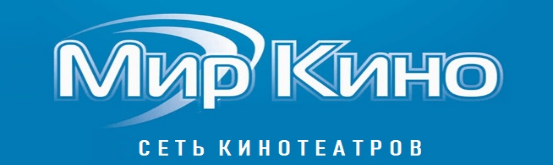 